Tisztelt Járókelő Egyesület!A  honlapjukon tárgyi számon nyilvántartott bejelentés kapcsán, a következő tájékoztatást adjuk:A bejelentést megvizsgáltuk, és a rendelkezésünkre álló adatok alapján megállapítottuk, hogy az érintett sólyapálya a 23804/1 helyrajzi számú területen helyezkedik el, amely a Magyar Állam tulajdonában áll.Fentiekre tekintettel javasoljuk, hogy a probléma orvoslása érdekében a Közép-Duna-völgyi Vízügyi Igazgatóságot szíveskedjenek megkeresni, a terület üzemeltetőjének megállapítása, és annak eredményeként érdemi intézkedés megtétele céljából.Üdvözlettel:dr. Lázár Juditjogásztelefon: +36 1 999 83 05mobil: +36 30 451 41 35email: lazar.judit@budapest.huFőpolgármesteri HivatalVárosüzemeltetési Főosztály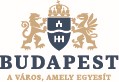 